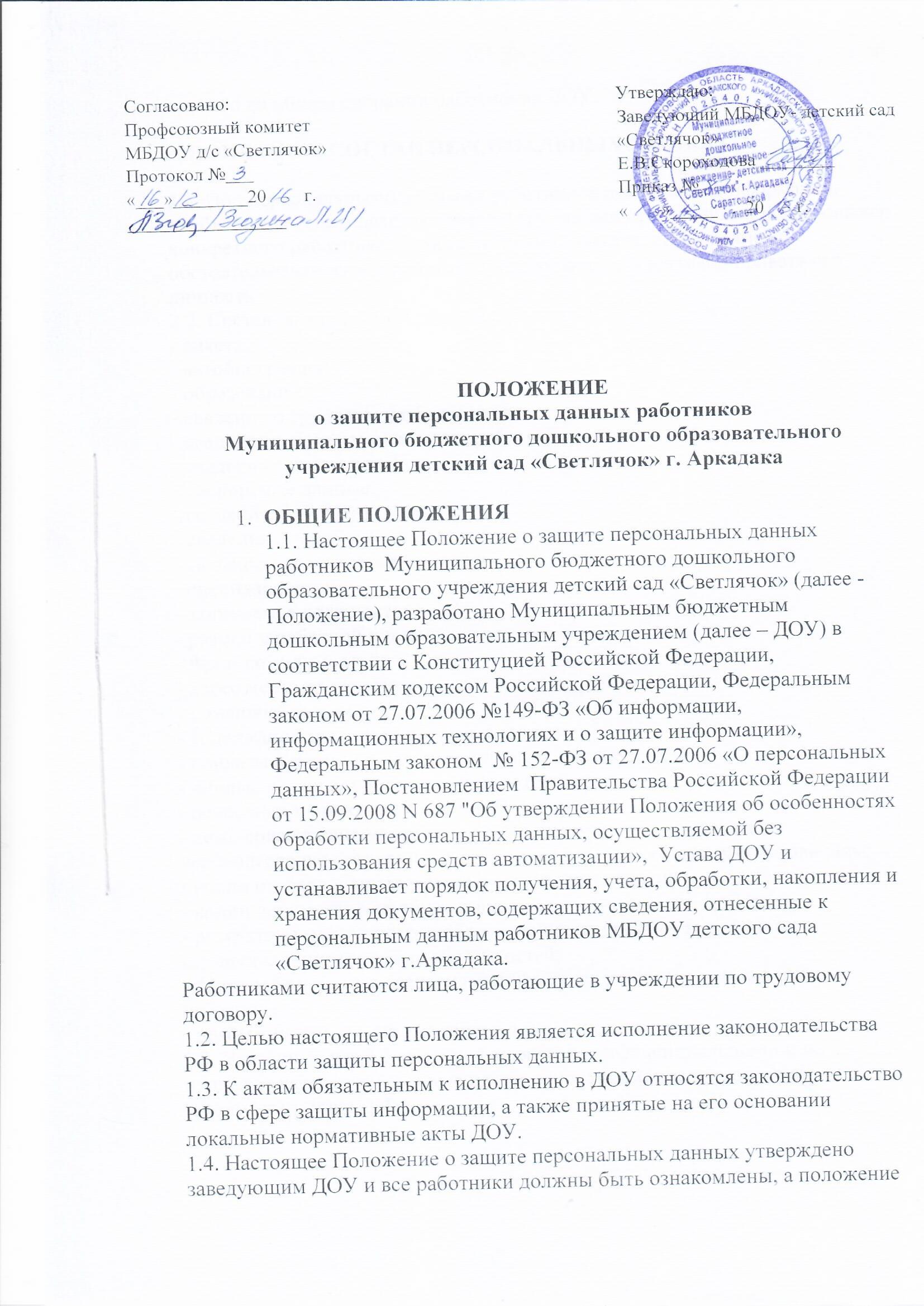 принято на общем собрании работников ДОУ.

2. ПОНЯТИЕ И СОСТАВ ПЕРСОНАЛЬНЫХ ДАННЫХ

2.1. Под персональными данными работников понимается информация, необходимая работодателю в связи с трудовыми отношениями и касающаяся конкретного работника, а также сведения о фактах, событиях и обстоятельствах жизни работника, позволяющие идентифицировать его личность.
2.2. Состав персональных данных работника:
- анкета;
- автобиография;
- образование;
- сведения о трудовом и общем стаже;
- сведения о предыдущем месте работы;
- сведения о составе семьи;
- паспортные данные;
- сведения о воинском учете;
- сведения о заработной плате сотрудника;
- сведения о социальных льготах;
- специальность;
- занимаемая должность;
- размер заработной платы;
- наличие судимостей;
- адрес места жительства;
- домашний телефон;
- содержание трудового договора;
- приказы и копии приказов по личному составу;
- личные дела и трудовые книжки сотрудников;
- основания к приказам по личному составу;
- дела, содержащие материалы по повышению квалификации и переподготовке сотрудников, их аттестации, служебным расследованиям;
- копии отчетов, направляемые в органы статистики;
- копии документов об образовании;
- результаты медицинского обследования на предмет годности к осуществлению трудовых обязанностей;
- фотографии и иные сведения, относящиеся к персональным данным работника;
- рекомендации, характеристики и т.п.
2.3. Указанные в п.2.2. сведения являются конфиденциальными и не подлежат разглашению иначе как по основаниям, предусмотренным законодательством РФ. 

3. ОБЯЗАННОСТИ РАБОТОДАТЕЛЯ

3.1. В целях исполнения требований законодательства РФ при обработке персональных данных, все работники ДОУ должны исполнять установленный порядок работы:
3.1.1. Работа с персональными данными работников должна не нарушать требований законодательства РФ и локальных нормативных актов организации, и должна быть непосредственно связана с осуществлением ими своих трудовых функций.
3.1.2. При сборе и обработке персональных данных работника работодатель должен руководствоваться Конституцией РФ, Трудовым кодексом РФ и иными федеральными законами.
3.1.3. Персональные данные работников должны быть получены только непосредственно у работника. Если для обработки его данных или их получения привлекается третьи лица, то работник должен дать предварительное письменное согласие на это. Одновременно работник должен быть уведомлен о целях сбора информации, источниках ее получения, а также о последствиях отказа от предоставления письменного согласия на сбор информации..
3.1.4. Персональные данные работника о его политических, религиозных и иных убеждениях, частной жизни, а также членстве в общественных и профсоюзных организациях не подлежат сбору ДОУ, если иное не предусмотрено законодательством.
3.1.5. Защита персональных данных работника должна обеспечиваться полностью за счет работодателя.
3.1.6. Администрация ДОУ при приеме на работу, а также при любых изменениях правил работы с персональными данными обязана письменно ознакомить с ними всех работников учреждения.


4. ОБЯЗАННОСТИ РАБОТНИКА

Работник обязан:
4.1. Передать работодателю все персональные данные, указанные в соответствующих документах.
4.2. В установленный правилами срок сообщать работодателю об изменении своих персональных данных.

5. ПРАВА РАБОТНИКА

Работник имеет право:
5.1. На просмотр персональной информацию, имеющейся к работодателя.
5.2. На свободный бесплатный и неограниченный доступ к своим персональным данным, в том числе право на получение подтверждающих документов в виде справок, копий или в виде иного другого официального документа.
5.3. На доступ к медицинским данным с помощью медицинского специалиста по своему выбору.
5.4. Требовать внести изменения или удалить персональную информацию, полученную работодателем в нарушение настоящих правил. Изменения вносятся на основании письменного заявления работника.
5.5. Потребовать от работодателя известить всех лиц, ранее получивших по вине работодателя неполные или неверные персональные данные о работнике.
5.6. Обжаловать в судебном порядке любые неправомерные действия или бездействие работодателя при обработке и защите персональных данных работника. 

6. СБОР, ОБРАБОТКА И ХРАНЕНИЕ ПЕРСОНАЛЬНЫХ ДАННЫХ

6.1. Обработка персональных данных работника - это получение информации из различных источников, ее хранение, обработка, а также любое другое использование.
6.2. Персональные данные предоставляются самим работником путем заполнения анкеты установленной формы. Работодатель обязан при их получении проверить заявленные данные предъявленным подтверждающим документам. 
6.2.1. Анкета содержит вопросы о персональных данных работника.
6.2.2. Анкета должна быть заполнена работником лично. Все поля анкеты должны быть заполнены, а при отсутствии информации в соответствующей поле должен ставиться прочерк. Сокращения при заполнении анкеты не допускаются, также как и исправления и зачеркивания. В этом случае работник обязан заполнить анкету заново.
6.2.3. Анкета работника хранится в личном деле у ответственного лица работодателя вместе с предоставленными документами.
6.2.4. Личное дело работника формируется после вступления трудового договора в силу.
6.2.5. На личное дело обязательно помещается фотография работника 3х4см.
6.2.6. Личное дело после прекращения трудового договора с сотрудником передается в архив, и хранится установленные законодательством сроки.


7. ПЕРЕДАЧА ПЕРСОНАЛЬНЫХ ДАННЫХ

7.1. При осуществлении передачи персональных данных работников третьим лицам работодатель обязан:
- не сообщать персональные данные без полученного письменного согласия работника, кроме случаев, когда такие обязанности установлены законодательством;
- не передавать персональные данные работника для использования в коммерческих целях;
- требовать от третьих лиц соблюдения правил работы с персональными данными, а также предоставления письменного подтверждения использования персональных данных в порядке, предусмотренных настоящим положением о защите персональных данных;
- давать доступ к персональным данным только лицам, имеющим соответствующий допуск и использующих их только для выполнения конкретных полномочий;
- не истребовать информацию о состоянии здоровья работника, за исключением данных, которые могут повлиять на исполнение работником своих трудовых обязанностей. 

8. ДОСТУП К ПЕРСОНАЛЬНЫМ ДАННЫМ СОТРУДНИКА

8.1. Внутренний доступ (использование информации работниками ДОУ).
Право доступа к персональным данным работника имеют:
- заведующий;
- старший воспитатель;
- сотрудники бухгалтерии, в пределах своей компетенции;
- сам работник.
8.2. Внешний доступ (государственные структуры).
Персональные данные работников могут предоставляться только по запросу компетентных органов, имеющих соответствующие полномочия:
- федеральная налоговая служба;
- правоохранительные органы;
- органы статистики;
- бюро кредитных историй;
- военкоматы;
- органы социального страхования;
- пенсионные фонды;
- подразделения муниципальных органов управления.
8.3. Другие организации (третьи лица).
Сведения о работнике (в том числе уволенном из данных архива) предоставляются третьим лицам на основании письменного заявления самого работника.
8.4. Родственники и члены семей.
Персональные данные работника предоставляются родственникам или членам его семьи только с письменного разрешения работника.

9. ЗАЩИТА ПЕРСОНАЛЬНЫХ ДАННЫХ РАБОТНИКОВ
9.1. Поступающие запросы от третьих лиц на предоставление персональный информации о работнике должны визироваться с резолюцией о возможности ответа и полноте предоставляемой информации.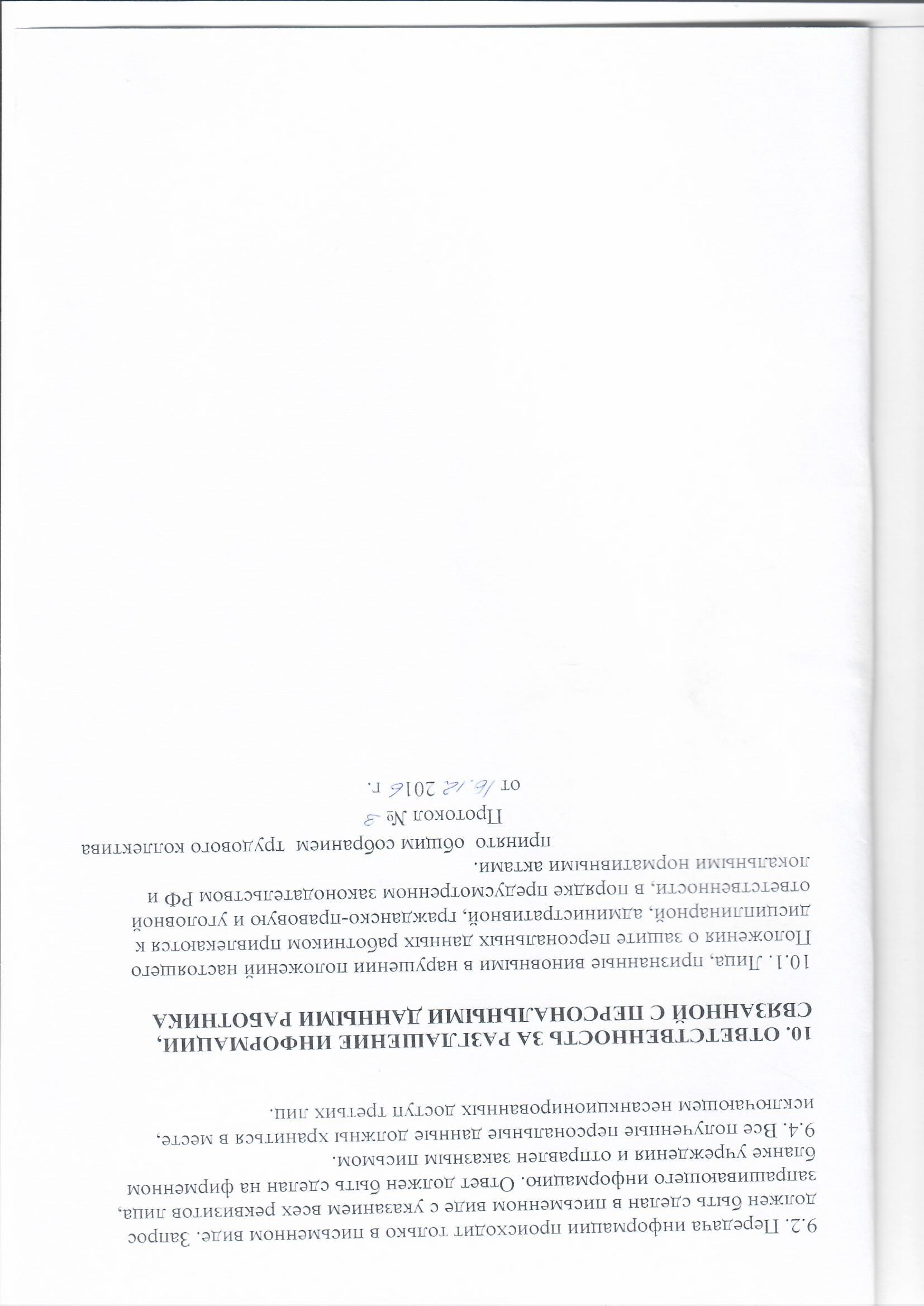 